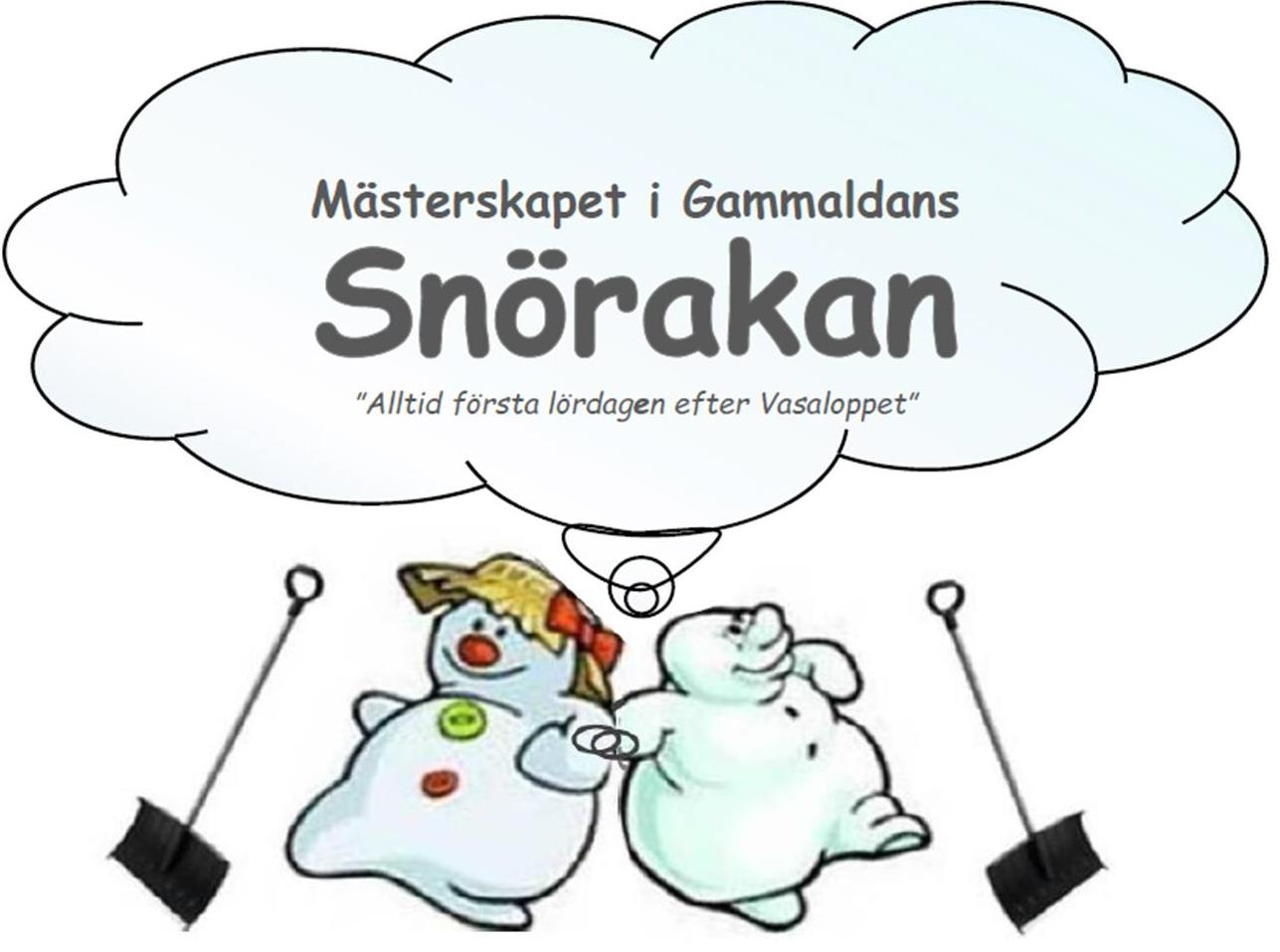 12 mars 2022Björkvallen i Björklinge2 mil norr om UppsalaArr: Tensta Folkdanslag i samarbete med 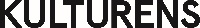 www.tenstafolkdanslag.seVi följer folkhälsomyndighetens rekommendationer